Math 9 Adding/Subtracting Polynomials: Row Partners ActivityYou can use tiles, pictures, grouping like terms or stacking to solve the problems.
Math 9 Adding/Subtracting Polynomials: Row Partners ActivityYou can use tiles, pictures, grouping like terms or stacking to solve the problems.
Question List #1Answers (Should be the same for both sides)Question List #2The perimeter is  . 
Find the missing side length.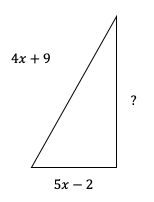 Find the perimeter.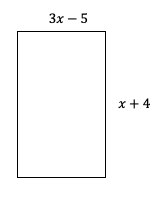 Question List #1Answers (Should be the same for both sides)Answers (Should be the same for both sides)Question List #2The perimeter is  . 
Find the missing side length.Find the perimeter.